Посадка и уход за цветами в рамках реализации проекта "ЭКО-NEXT"Любовь к природе, сознательное, бережное и заинтересованное отношение к ней каждого человека должны воспитываться с раннего детства в семье и дошкольных учреждениях.Природа не только храм здоровья и эстетического наслаждения. Природа - могучий древний источник познания и воспитания человечества. От Аристотеля и Авиценны до наших дней естествоиспытатели не перестают удивляться богатству и разнообразию мира живой природы.Мы обязаны научить детей любить и уважать природу, защищать ее, но прежде мы сами должны научиться любить ее.«Рыбе - вода, птице - воздух, зверю - лес, степи, горы. А человеку нужна Родина. И охранять природу - значит охранять родину», Так писал русский писатель М.М. Пришвин. Красота родной природы рождает любовь к родине, привязанность к тому месту, где живешь.Важнейшим показателем бережного и заботливого отношения к живым существам является желание детей принимать активное участие в уходе за ними. При этом важно понимать, что уход направлен на удовлетворение потребностей растений и животных (в пище, в воде, тепле, свете и др.), что каждый живой организм живет, растет, развивается, если для этого имеются необходимые условия. В процессе ухода дети наглядно прослеживают и постепенно начинают понимать зависимость жизни и состояния растения и животного от труда человека.Главное в детском труде - радость ребенка от участия в нем, возникающее желание трудиться, заботиться о живом существе, помогать ему. Труд становится важным средством воспитания осознанного отношения к природе, при условии его самостоятельности и активности со стороны детей. Особенно ценен труд детей (совместно со взрослыми), направленный на улучшение окружающей среды (озеленение, очистку территории и т.д.). В рамках реализации проекта  «ЭКО-NEXT»  мы с детьми посеяли семена цветов. Это астра, бархатцы, анютины глазки и другие. Ребята с удовольствием наблюдают за первыми всходами, поливают, опрыскивают всходы, считают появившиеся листики.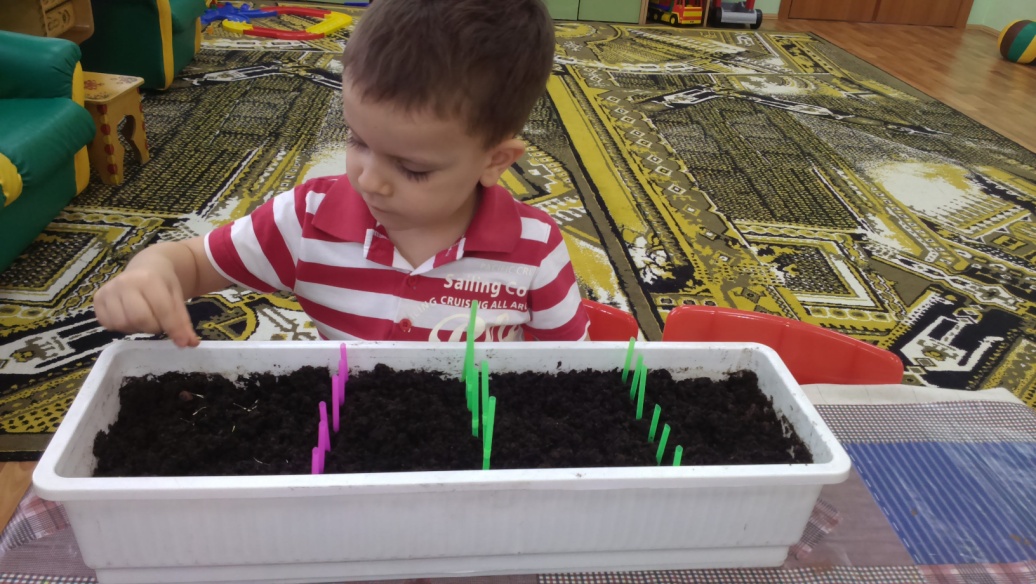 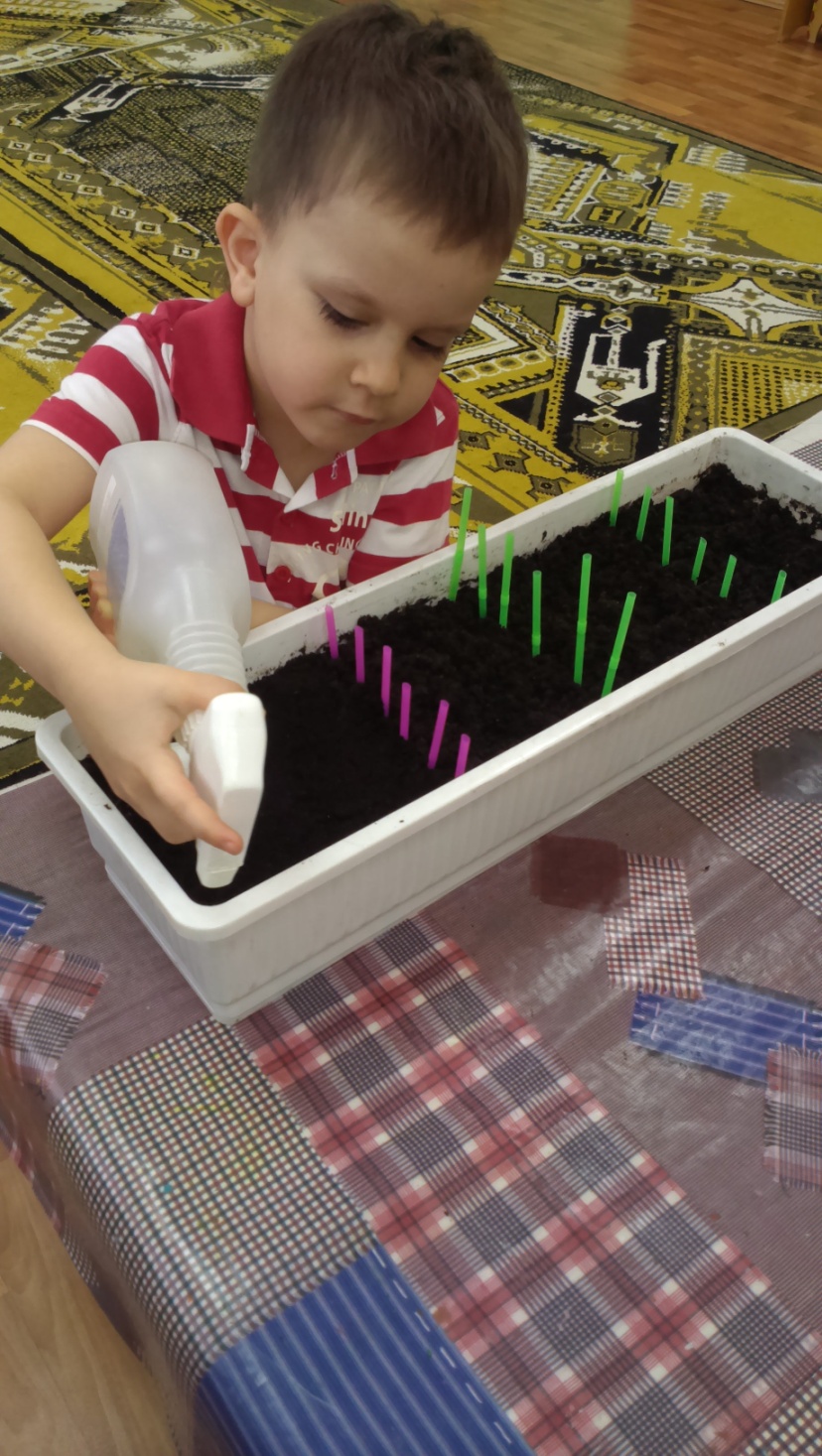 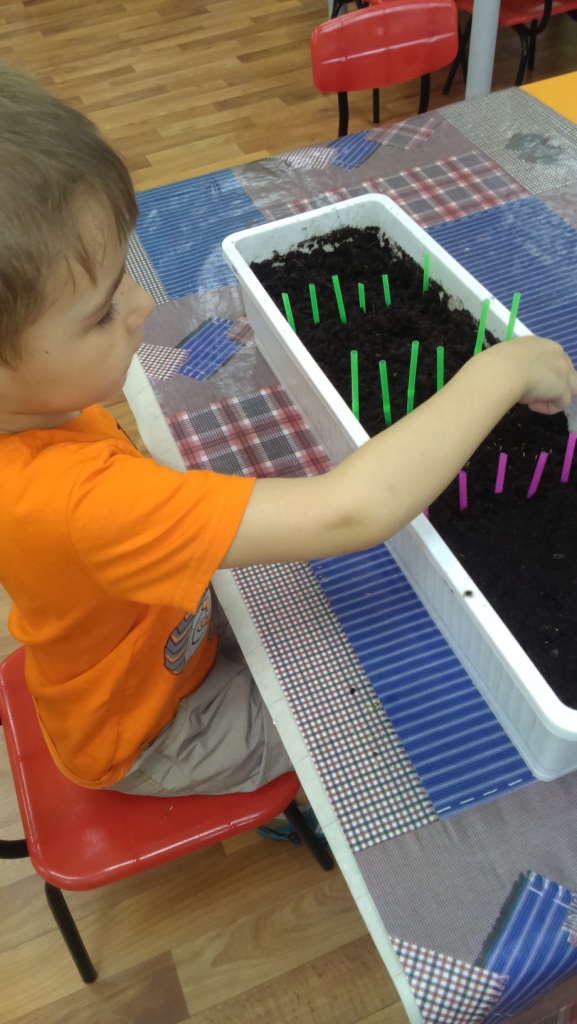 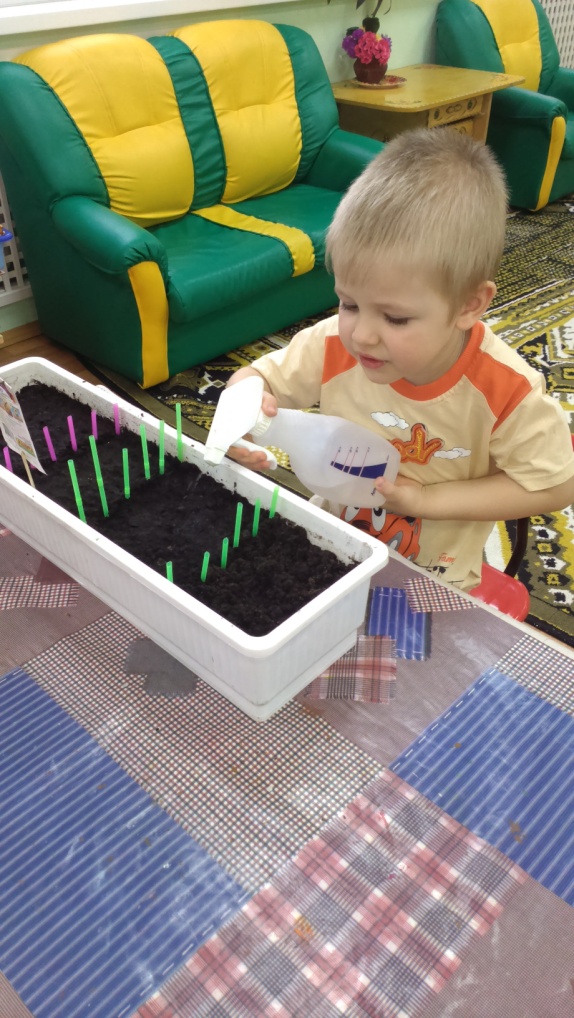 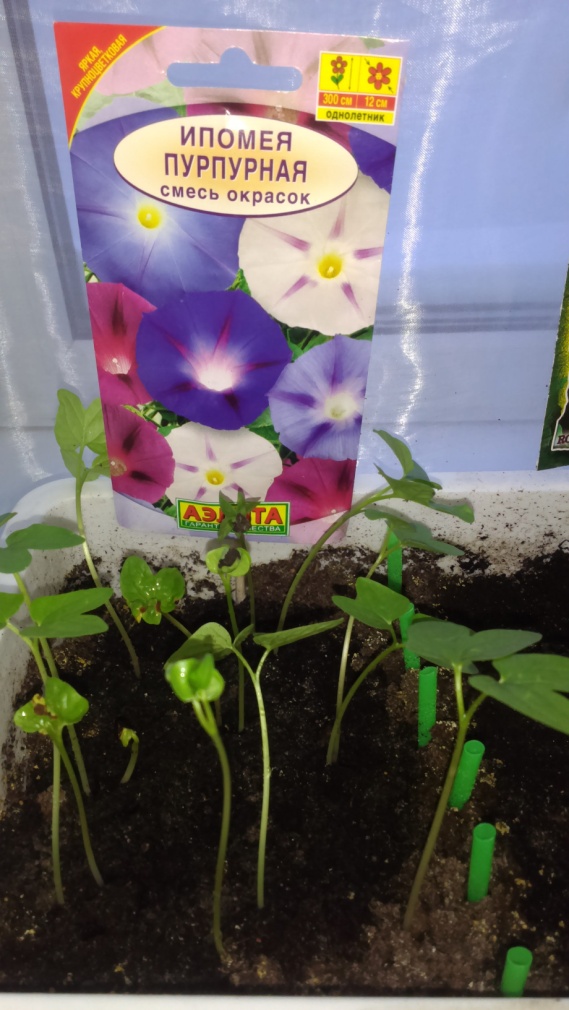 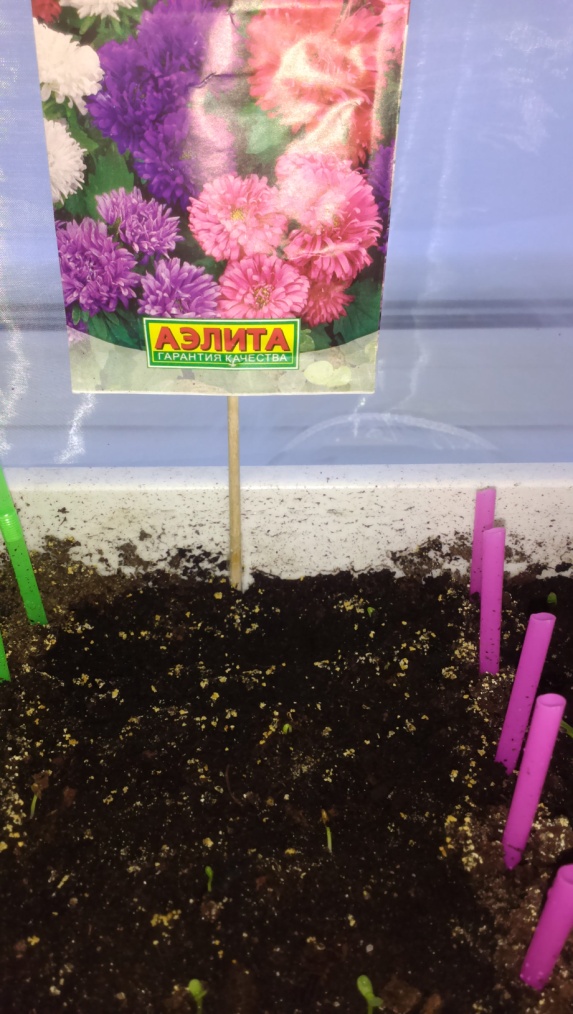 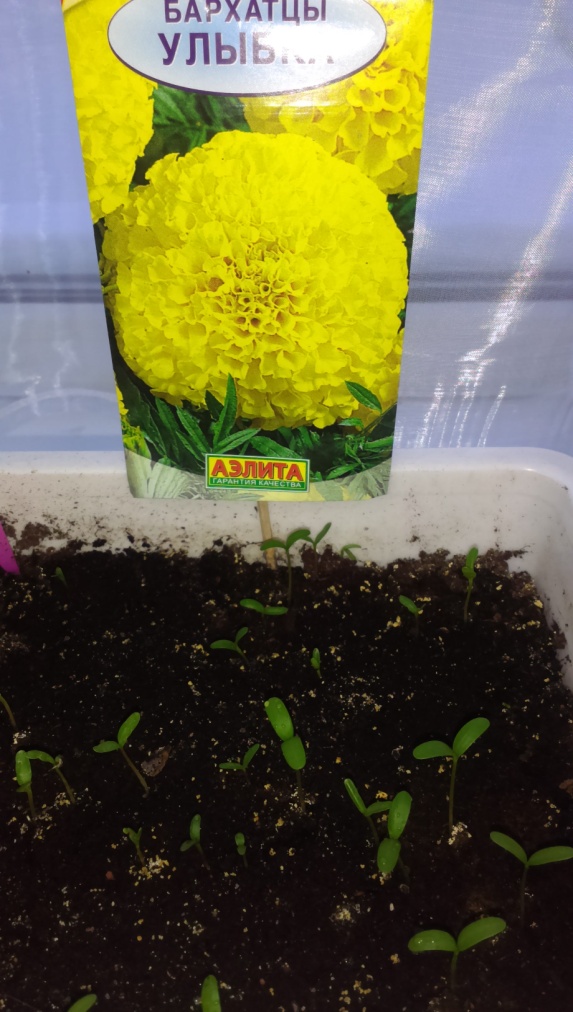 